_______________________ MÜHENDİSLİĞİ BÖLÜM BAŞKANLIĞINABölümünüzün  ____________ numaralı öğrencisiyim. __________________ Üniversitesi’nin _____________________Fakültesi’nin 20__- 20__ Akademik Yılı Yaz Öğretimine katılmak istiyorum. Aşağıda belirtmiş olduğum;Ek-1’de sunduğum intibak formunda belirtilen dersler üniversitemizin yayınladığı “2017-2018 Eğitim-Öğretim Yılı Yaz Dönemi İlkeleri” ne uygun olduğunu,Ek-4 ve Ek-5 ’te belgelendirildiği üzere;  gitmek istediğim kurumun üniversiteye giriş yılımdaki ______________________ Mühendisliği Bölümü taban puanı,  okumakta olduğum Kırklareli Üniversitesi __________________ Mühendisliği Bölümünün söz konusu yıldaki taban puanından  yüksek olduğunu, Yaz okulu ile staj tarihlerimin çakışmadığını, Gideceğim yaz okulu programında, dersler başlamadan en geç bir hafta öncesine kadar KLU _______________ Mühendisliği Bölümü’ne başvuru işlemlerimi tamamlayacağımı, Gideceğim kurumda kesin kayıt işlemi bittikten sonra; KLU _____________________ Mühendisliği bölümüne kesin kayıt belgemi teslim edeceğimi kabul ve beyan ederim.Gereğinin yapılmasını bilgilerinize arz ederim.                                                                                                                                      ___/___/2019                                                                                                                                      Adı-Soyadı                                                                                                                                           İmzaAdres:Tel:Ekler:Yaz Öğretimi İntibak FormuTranskript(Yeni tarihli)Ders İçerikleri(Gidilecek Kurumun)Gitmek istenilen kurumun öğrencinin üniversiteye giriş yılındaki ______________ Mühendisliği Bölümü taban puanı (ÖSYM Çıktısı)Öğrencinin üniversiteye giriş yılındaki KLU ________________ Mühendisliği Bölümü taban puanı (ÖSYM Çıktısı)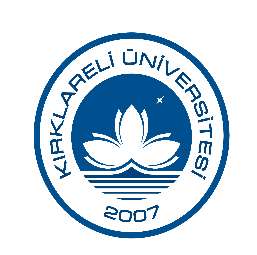 KIRKLARELİ ÜNİVERSİTESİMÜHENDİSLİK FAKÜLTESİ YAZ OKULU BAŞVURU DİLEKÇESİ